РОЗПОРЯДЖЕННЯМІСЬКОГО ГОЛОВИм. СумиЗ метою приведення Статуту територіальної громади міста Суми у відповідність до вимог чинного законодавства, опрацювання пропозицій щодо внесення змін до статуту та підготовки відповідного проєкту рішення Сумської міської ради, керуючись пунктом 20 частини четвертої статті 42 Закону України «Про місцеве самоврядування в Україні»:Створити робочу групу з підготовки змін до Статуту територіальної громади міста Суми (далі – Робоча група) та затвердити її персональний склад згідно з додатком.Робочій групі: приступити до роботи 23 листопада 2021 року; до 07 грудня 2021 року проаналізувати пропозиції та зауваження, що надійшли до Сумської міської ради та внести, у разі необхідності, відповідні зміни до проєкту рішення; забезпечити оприлюднення доопрацьованого проєкту рішення для ознайомлення на офіційному сайті Сумської міської ради.Дозволити голові Робочої групи у разі необхідності, залучати до роботи керівників та спеціалістів (за згодою їх керівників) виконавчих органів Сумської міської ради та, за їх згодою, представників органів виконавчої влади, громадськості, науковців та експертів, інших осіб.Організацію діяльності Робочої групи покласти на її секретаря.Контроль за виконанням цього розпорядження залишаю за собою.Міський голова									О.М. ЛисенкоАнтоненко 70-05-64Розіслати: до справи, членам робочої групиНачальник відділу організаційно-кадрової роботи								А.Г. АнтоненкоНачальник відділу протокольної роботи та контролю							Л.В. МошаНачальник правового управління					О.В. ЧайченкоКеруючий справамивиконавчого комітету							Ю.А. ПавликДодатокдо розпорядження міського головивід  22.11.2021  № 382-РСКЛАДробочої групи з підготовки Статуту територіальної громади міста СумиНачальник відділу організаційно -кадрової роботи								А.Г. Антоненко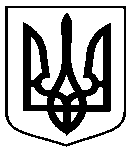 від  22.11.2021 №  382-РПро робочу групу з підготовки змін до Статуту територіальної громади міста СумиРєзнікОлег Миколайович–секретар Сумської міської ради, голова робочої групи;АнтоненкоАндрій Геннадійович–начальник відділу організаційно-кадрової роботи, секретар робочої групи;Члени робочої групи:Члени робочої групи:Члени робочої групи:Акпєров Вадим Вагіфович–депутат Сумської міської ради, голова фракції політичної партії «Європейська солідарність» в Сумській міській раді;ДяденкоІрина Олегівна–депутат Сумської міської ради, заступник голови фракції «Сила і честь» в Сумській міській раді;ЖиленкоВіталій Миколайович–депутат Сумської міської ради, заступник голови фракції «Опозиційна платформа – За життя» в Сумській міській раді;КобзарАртем Миколайович–депутат Сумської міської ради, голова фракції політичної партії «Слуга народу» в Сумській міській раді;КупрейчикІрина Валеріївна–депутат Сумської міської ради, голова фракції «Сила і честь» в Сумській міській раді ЛазарєвЄфрем Олександрович–депутат Сумської міської ради, заступник голови фракції політичної партії «Слуга народу» в Сумській міській раді;ЛевченкоОлег Олександрович–депутат Сумської міської ради, заступник голови фракції «ВО «Батьківщина» в Сумській міській раді;ПерепекаІгор Олександрович –депутат Сумської міської ради , голова фракції «Опозиційна платформа – За життя» в Сумській міській раді;СагачАнатолій Григорович–депутат Сумської міської ради, голова фракції «ВО «Батьківщина» в Сумській міській раді;ЧепікВолодимир Ігорович–депутат Сумської міської ради, член фракції політичної партії «Європейська солідарність» в Сумській міській раді;ЗапараСвітлана Іванівна–професор кафедри приватного та соціального права юридичного факультету Сумського НАУ (за згодою);ЛаврикВолодимир Борисович–громадський діяч (за згодою);РоговенкоОлег Володимирович–декан юридичного факультету Сумського НАУ (за згодою);Тищук Юрій Михайлович–громадський діяч (за згодою);ХомутіннікСергій Петрович–громадський діяч (за згодою);БондаренкоМихайло Євгенович–перший заступник міського голови;ВойтенкоМикола Григорович–заступник міського голови з питань діяльності виконавчих органів ради;Іщенко Тамара Дмитрівна–заступник міського голови з питаньдіяльності виконавчих органів ради;МотречкоВіра Володимирівна–заступник міського голови з питаньдіяльності виконавчих органів ради;ПавликЮлія Анатоліївна–керуючий справами виконавчого комітету;Поляков Станіслав Васильович–заступник міського голови з питаньдіяльності виконавчих органів ради;БойкоОльга Анатоліївна–заступник начальника правового управління – начальник відділу;Чайченко Олег Володимирович–начальник правового управління Сумської міської ради.